Centrale kerkenraad van de Hersteld Hervormde Gemeente …..Adres……..-……..….. ......@.......Plaatselijke regelingten behoeve van het leven en werken 
van de Hersteld Hervormde Gemeente te …. 
overeenkomstig de kerkorde van de 
Hersteld Hervormde kerkInleidingNamens de centrale kerkenraad,ds. …, presesAlgemeenBegripsomschrijvingenIn deze plaatselijke regeling worden verstaan of begrepen:onder de kerk: de Hersteld Hervormde Kerk.onder de gemeente: de centrale gemeente of een niet-in-wijken ingedeelde gemeente. onder de wijkgemeente: een geografische wijkgemeente behorende tot de centrale gemeente.onder de buitengewone wijkgemeente (BW): een niet geografische wijkgemeente gevormd naar het bepaalde in ordinantie 2-11-1. onder de predikant: tenzij uitdrukkelijk anders is aangegeven de predikant voor gewone werkzaamheden.onder de kerkenraad: de kerkenraad van een wijkgemeente.onder de CK: de centrale kerkenraad van de gemeente. onder de vergadering van ambtsdragers: een vergadering met alle ambtsdragers van de gemeente. onder de diaconie: de diaconie van de centrale gemeente.onder de diaconale wijkraad: de diakenen van een wijkgemeente.onder het CvK: het college van kerkvoogden van de centrale gemeente.onder de predikantsplaats: ter verzekering van de rechtspositie van de predikant voor gewone werkzaamheden wordt door het breed moderamen van de classicale vergadering bij elke wijkgemeente een predikantsplaats gevestigd waaraan inkomsten, rechten en verplichtingen zijn verbonden voor de predikant.onder het ministerie: alle predikanten van de gemeente te samen vormen het ministerie.onder een artikel: een artikel uit deze plaatselijke regeling. onder een bijlage: een bijlage bij deze plaatselijke regeling.onder de kerkorde: de kerkorde, ordinanties en generale regelingen van de Hersteld Hervormde Kerk.…..De grenzen van de gemeenteDe gemeente omvat de geografische grenzen van de burgerlijke gemeente….De gemeente bestaat uit de wijkgemeenten:………………en de buitengewone wijkgemeente:……	Het aantal en de grenzen van de wijkgemeenten worden, de desbetreffende wijkkerkenraden gehoord, vastgesteld en gewijzigd door de centrale kerkenraad, onder goedkeuring van het breed moderamen van de classicale vergadering van de classis ….De CK maakt op een daartoe bestemde kaart, welke als bijlage bij deze regeling is gevoegd, aantekening van de geografische grenzen van elke wijkgemeente. De scriba van de CK informeert de scriba’s van de (buitengewone) wijkgemeente(n) en de scriba van de classicale vergadering over de vastgestelde wijzigingen van de grenzen van een wijkgemeente. Tevens wordt hiervan door de scriba van de CK melding gedaan in het plaatselijke kerkblad.De grenzen van de buitengewone wijkgemeente worden gevormd overeenkomstig ordinantie 2-11-1 van de kerkorde.Het lidmaatschap van de gemeenteTot de gemeente behoren, behoudens de uitzondering omschreven in artikel 2, lid 2a van ordinantie 2, alle leden van de kerk die binnen haar grenzen hun vaste woonplaats hebben.Tot een wijkgemeente behoren behoudens toepassing van ordinantie 2-1-2a en ordinantie 2-10-3 alle leden van de gemeente, die binnen haar grenzen hun vaste woonplaats hebben.Tot een BW behoren die leden van de centrale gemeente, die zich hebben doen inschrijven in een door of namens de wijkkerkenraad voor die wijkgemeente bij te houden bijzonder ledenregister, in welk geval de stembevoegdheid van de in dat register ingeschrevenen - zolang deze inschrijving van kracht blijft - in de wijkgemeente binnen de grenzen waarvan zij hun domicilie hebben, wordt opgeheven.Het CvK houdt namens of ten behoeve van de kerkenraden de registers van gemeenteleden en van de doop-, de lidmaten- en de trouwboeken bij.De kerkenradenDe wijkkerkenradenDe kerkenraad wordt gevormd door de aan de predikantsplaats van de wijkgemeente verbonden predikant, de ouderlingen en de diakenen van de wijkgemeente. Predikanten voor bijzondere werkzaamheden en predikanten voor buitengewone werkzaamheden, indien zij aan de gemeente zijn verbonden, hebben mede zitting in de kerkenraad.Het aantal ouderlingen en diakenen wordt door de CK vastgesteld. Voor iedere kerkenraad geldt dat er naast de predikant ten minste drie ouderlingen zijn, onder wie eventueel één of meer ouderlingen die tevens kerkvoogd zijn, en drie diakenen. Voor de tijd, dat het getal van de leden van een kerkenraad door vacature of anderszins tijdelijk tot beneden twee derde is gedaald, wijst de CK uit zijn midden een ouderling en een diaken aan die niet lid zijn van de betreffende wijkkerkenraad, bij wier tegenwoordigheid en met wier medewerking aan het vereiste omtrent het quorum geacht wordt te zijn voldaan.De ouderling of diaken van een wijkgemeente, die ophoudt binnen haar grenzen zijn vaste woonplaats te hebben, wordt - behoudens door de CK op verzoek van de wijkkerkenraad ten hoogste voor de verdere duur van zijn zittingstijd gegeven dispensatie - geacht zijn ambt te hebben neergelegd.De kerkenraad komt in de regel eens per maand, maar ten minste zesmaal per jaar, bijeen.De kerkenraad kiest zich bij de aanvang van zijn eerste vergadering in het kalenderjaar, onder leiding van de predikant of de in leeftijd oudste van de aanwezige predikanten, voor dat jaar uit zijn midden een preses en tot bijstand en ter vervanging van deze, een assessor - met dien verstande, dat in elk geval, hetzij de preses, hetzij de assessor uit de predikanten wordt gekozen – alsmede uit de ouderlingen of diakenen een scriba.Preses, assessor en scriba vormen samen het moderamen van de kerkenraad. De leden van dit moderamen verdelen de administratieve werkzaamheden van het moderamen onderling.De wijkkerkenraad handelt overeenkomstig de voor hem van toepassing zijnde bepalingen van de kerkorde.Het arbeidsveld van de wijkkerkenradenAan de wijkkerkenraad is toevertrouwdde zorg voor de dienst van Woord en sacramenten;de pastorale zorg over de wijkgemeente;het opzicht over belijdenis en wandel van de leden der wijkgemeente;het afgeven van attestaties en van de verklaringen nodig voor de bediening van de doop of het doen van belijdenis in een andere (wijk)gemeente van de kerk;de verkiezing van de predikant tezamen met de CK;de zorg voor de catechese en het afnemen van de belijdenis des geloofs; de zorg voor het jeugdwerk, waaronder die voor de zondagsschool, en de arbeid onder de jonge lidmaten;de diaconale zorg in de wijkgemeente, voor zover deze niet berust bij het college van diakenen;het werk der zending;de arbeid onder hen, die buiten het kerkelijk leven staan;en voorts alle overige zaken, die naar de orde der kerk behoren tot het arbeidsveld van de kerkenraad en niet krachtens ordinantie, generale of deze plaatselijke regeling behoren tot de taak van de CK.De centrale kerkenraadHet aantal leden van de CK bedraagt …, waarvan: 
 					… predikanten, 
 					… ouderlingen, 
 					… ouderlingen met kerkvoogdelijke opdracht,
 					… diakenen. De leden van de CK worden aangewezen door de wijkkerkenraden. Voor elk lid van de CK wordt een secundus aangewezen, die aan dezelfde vereisten moet voldoen als de primus, met dien verstande dat voor een predikantlid - bij vacature of in daarmee gelijk gestelde gevallen als bedoeld in ordinantie 13-22 - een ouderling als secundus kan worden aangewezen. De leden en plaatsvervangende leden van de CK worden benoemd voor een tijdvak van vier jaren, terwijl op de dag van aftreding in elk oneven kalenderjaar de helft of ten naaste bij de helft van hen naar een door de CK te maken rooster aftreedt.Degenen, die niet langer zitting hebben in een wijkkerkenraad, treden ook af als lid of plaatsvervangend lid van de CK. Bij tussentijdse vacatures wordt zo spoedig mogelijk, doch in elk geval binnen drie maanden, voorzien, overeenkomstig het bepaalde lid 2 van dit artikel. De in tussentijdse vacatures gekozen ambtsdragers treden af op het tijdstip, waarop degenen in wier plaatsen zij gekomen zijn, zouden zijn afgetreden.  De door de centrale kerkenraad benoemde ambtsdragers met bepaalde opdracht of voor buitengewone of voor bijzondere werkzaamheden maken deel uit van de vergadering van ambtsdragers en hebben, wanneer zij – indien de agenda daartoe aanleiding geeft - aan de vergadering van de centrale kerkenraad deelnemen, een adviserende stem. De CK wijst telkenjare in zijn eerste vergadering, onder leiding van de in leeftijd oudste van de aanwezige predikanten uit zijn midden een preses, een assessor en een scriba aan, met dien verstande, dat in elk geval hetzij de preses, hetzij de assessor uit de predikanten wordt gekozen en voorts … ouderlingen, en … diakenen, die allen tezamen het groot moderamen van de CK vormen, hetwelk belast is met de voorbereiding en de tenuitvoerlegging van zijn besluiten en met de afdoening van al de daartoe door de CK aangewezen zaken.  De CK handelt overeenkomstig de voor hem van toepassing zijnde bepalingen van de kerkorde.De werkzaamheden van de centrale kerkenraadAan de CK is toevertrouwd:de verkiezing van de predikanten, tezamen met de wijkkerkenraad van de wijkgemeente, waarvan de predikantsplaats vacant is;de bepaling - behoudens incidentele afwijkingen bij besluit van het groot moderamen - van getal, tijd en plaats van de kerkdiensten in de centrale gemeente en de aanwijzing van die, waarin de sacramenten zullen worden bediend;de zorg voor de dienst van Woord en sacramenten in die kerkdiensten, welke in bijzondere gevallen van hem uitgaan ten behoeve van de gemeente in haar geheel;het houden van contact met de wijkkerkenraden over de taak en de samenwerking van de delen in het geheel der gemeente;de vorming van organen van bijstand voor de gezamenlijke behartiging van belangen toevertrouwd aan de wijkgemeenten en de zorg voor de samenwerking tussen deze organen en de wijkkerkenraden of de betrokken commissies van de wijkgemeenten;de zorg voor het bijbelonderricht op de scholen;de behartiging van de belangen van de centrale gemeente bij de overheid en wat hem naar de orde der kerk verder tot taak wordt gesteld.Vergadering van ambtsdragersDe vergadering van ambtsdragers komt tenminste eenmaal per jaar bijeen, ter bespreking van de onderwerpen die voor de centrale gemeente van bijzonder belang zijn en voorts indien de CK daartoe besluit of tenminste één van de wijkkerkenraden een gemotiveerd verzoek daartoe doen aan de CK. Zij wordt bijeen geroepen door het moderamen van de CK. Preses, scriba en assessor van deze vergadering zijn de preses, scriba en assessor van de CK.Van deze vergadering krijgen de ambtsdragers een verslag.De verkiezing van ambtsdragersDe verkiezing van ouderlingen en diakenenDe verkiezing van de ambtsdragers geschiedt overeenkomstig het bepaalde in ordinantie 3 voor de verkiezing van ambtsdragers. Voor wat betreft de ouderlingen en diakenen geldt de verkiezing telkens voor een tijdvak van vier zittingsjaren. Op de laatste dag van elk oneven jaar treedt de helft van het gezamenlijke aantal ouderlingen en diakenen af, overeenkomstig het bepaalde in ordinantie 1-18-4 en 6.In tussentijdse vacatures wordt door de kerkenraad voorzien binnen drie maanden nadat de vacature is ontstaan, behoudens in geval de vacature is ontstaan door overlijden, in welk geval binnen de termijn van twaalf maanden in de vacature moet worden voorzien.De bevoegdheid tot verkiezing van ouderlingen en diakenen berust bij de tot stemmen bevoegde lidmaten van de wijkgemeente.Het beroepen van een predikantBinnen een maand nadat een predikantsplaats vacant is geworden, dan wel wanneer is komen vast te staan dat men zulk een vacature kan verwachten, wordt met de voorbereiding van de verkiezing van een predikant een aanvang gemaakt.Alvorens tot de verkiezing over te gaan vraagt de wijkkerkenraad autorisatie voor het beroepingswerk aan het breed moderamen van de classicale vergadering.De verkiezing van predikanten voor gewone werkzaamheden geschiedt door de kerkenraad van de wijkgemeente.Een regeling vaststellen hoe het overleg is tussen de wijkkerkenraad en CK inzake verkiezing van een predikant. De verkiezing van een predikant geschiedt in een vergadering van de CK, waarin alle leden van de daarbij betrokken wijkkerkenraad worden geroepen om aan de bespreking en de stemming deel te nemen, waarna de wijkkerkenraad het beroep uitbrengt.Bij de beroeping van een predikant naar een predikantsplaats gevestigd bij de BW geschiedt de keuze, na overleg met de CK, in afwijking van het bepaalde in ordinantie 3-13-3, door de kerkenraad van de BW, waarbij gehandeld wordt overeenkomstig ord. 2-11-6.Het college van diakenenHet college van diakenenDe diakenen van de wijkgemeente vormen tezamen de wijkraad van diakenen, waarvan de leden de werkzaamheden onderling verdelen. In de centrale gemeente is er een college van diakenen, benoemd uit en door de diakenen in de centrale gemeente, waartoe deze diakenen gezamenlijk in vergadering bijeenkomen.Het college van diakenen kiest zich uit zijn midden een voorzitter, een administrerend-diaken en desgewenst een secretaris. De voorzitter en secretaris of administrerend-diaken van het college van diakenen fungeren ook als zodanig in de gezamenlijke vergadering van de diakenen in de centrale gemeente bedoeld in het tweede lid van dit artikel. Na overleg met de CK en onder goedkeuring van het breed moderamen van de classicale vergadering, de classicale diaconale commissie gehoord, stelt de gezamenlijke vergadering van de diakenen in de centrale gemeente een plaatselijke regeling vast ten aanzien van de diaconale arbeid van de gemeente. In overeenstemming met ordinantie 15-3-2, vindt overleg plaats tussen het college van diakenen en het groot moderamen van de CK, terwijl de wijkraden van diakenen inzake de hun opgedragen werkzaamheden regelmatig overleg plegen en samenwerken met de wijkkerkenraad.Arbeidsveld van de wijkraad en het college van diakenenAan de wijkraad van diakenen is in elk geval opgedragen de dagelijkse zorg voor het diaconale leven in de wijkgemeente; het verstrekken van de nodige gegevens aan het college van diakenen over de behoeften van de wijkgemeente, onder meer voor de opstelling van de centrale diaconale begroting; het college van diakenen bij te staan in het werven van de middelen, nodig voor het diaconale leven van de gemeente.Aan het college van diakenen is in elk geval opgedragende zorg voor de algemene diaconale belangen van de centrale gemeente;het bestuur te voeren over de diaconie van de centrale gemeente;het opstellen van de centrale begroting, die tevens voor elk van de wijkgemeenten een afzonderlijk hoofdstuk kan bevatten;het voeren van de financiële diaconale administratie, voor zover het bepaalde onderdelen daarvan niet aan een wijkraad van diakenen heeft overgedragen;het vaststellen van de jaarrekening van de diaconie.De rechtspersoonlijkheid van de diaconieDe diaconie heeft rechtspersoonlijkheid.Het bestuur van de diaconie wordt gevormd door het college van diakenen, dat bevoegd is tot het verrichten van alle rechtshandelingen de diaconie betreffende.Indien het college van diakenen minder dan twee leden telt, wijst de CK uit zijn midden een of twee leden aan, ter aanvulling van het bestuur van de diaconie. Het college van kerkvoogdenVermogensrechtelijke aangelegenhedenDe zorg voor alle stoffelijke en vermogensrechtelijke aangelegenheden van de gemeente, voor zover niet van diaconale aard, is toevertrouwd aan het CvK. Het CvK is gevormd overeenkomstig ordinantie 16-1-4 a / b / c / d.Voor wat betreft de verzorging van haar stoffelijke belangen als bedoeld in de ordinantie voor de kerkelijke financiën, is de BW krachtens besluit van het breed moderamen van de generale synode gelijkgesteld met een niet in wijkgemeenten ingedeelde gemeente, met dien verstande, datde kerkvoogden van de BW, optredend als CvK van de BW, deze als rechtspersoon in en buiten rechte vertegenwoordigen;ten aanzien van deze wijkgemeenten in elk geval de artikelen 1-13 van de ordinantie voor de kerkelijke financiën en de ordinantie voor het toezicht van kracht zijn;tussen het CvK van de centrale gemeente en dat van de BW een regeling is getroffen voor de vaststelling en betaling van een aandeel van de wijkgemeente in de algemene kosten der centrale gemeente;door de centrale gemeente geen bijdrage wordt gevraagd als bedoeld in ordinantie 16-7-1 van de in het bijzonder register van de wijkgemeente ingeschrevenen. De werkwijze van het college van kerkvoogdenDe werkwijze van het CvK wordt nader geregeld bij plaatselijke regeling als bedoeld in ordinantie 16-1-8.De werkwijze van het CvK wordt nader geregeld bij plaatselijke reglement als bedoeld in ordinantie 16-1-9.Het college van kerkvoogden in centrale gemeentenIn de wijkgemeente vormen de tot kerkvoogd aangewezen ouderlingen en – indien volgens de plaatselijke regeling als bedoeld in artikel 15 lid 1 van toepassing - de kerkvoogden van de wijkgemeente samen de wijkraad van kerkvoogden, welke zijn werkzaamheden onderling verdeelt. De wijkraad van kerkvoogden verzorgt de specifieke wijkgebonden kerkvoogdijaangelegenheden en beheert daartoe een wijkkas. Van deze wijkgebonden kerkvoogdijzaken en van het beheer van de wijkkas legt de wijkraad van kerkvoogden verantwoording af aan het CvK en aan de wijkkerkenraad.In een centrale gemeente is er één CvK, bestaande uit de tot kerkvoogd aangewezen ouderlingen en - indien volgens de plaatselijke regeling als bedoeld in artikel 15 lid 1 van toepassing - de kerkvoogden van de wijkgemeenten. Bij genoemde plaatselijke regeling wordt de grootte van het CvK vastgesteld en indien van toepassing, de wijze van afvaardiging vanuit de wijkraden.Bij  plaatselijke regeling als bedoeld in artikel 15 lid 1 wordt de verdeling van taken, bevoegdheden en financiële lasten tussen het CvK en de wijkraden van kerkvoogden geregeld.De rechtspersoonlijkheid van de gemeenteDe tenaamstelling van eigendommen en rechten van de gemeente geschiedt ten name van de Hersteld Hervormde Gemeente te ...<plaatsnaam>…De centrale gemeente heeft rechtspersoonlijkheid. De wijkgemeenten hebben géén rechtspersoonlijkheid. De gemeente wordt in alle vermogensrechtelijke zaken, voorzover niet van diaconale aard, in en buiten rechte vertegenwoordigd door het CvK.Het CvK is daarbij bevoegd tot het verrichten van alle rechtshandelingen.Indien alle plaatsen in een CvK vacant zijn, voorziet bij een gemeente als bedoeld in ordinantie 16-1-4-a en b de CK en in een gemeente als bedoeld in ordinantie 16-1-4-c en d het college van notabelen in plaatsvervangers. De rechtspersoonlijkheid van de buitengewone wijkgemeenteEen BW, als bedoeld in ordinantie 2-11 heeft rechtspersoonlijkheid.De tenaamstelling van eigendommen en rechten van de BW geschiedt ten name van de Buitengewone wijkgemeente van de Hersteld Hervormde Gemeente te ...<plaatsnaam>…De BW wordt in alle vermogensrechtelijke zaken, voorzover niet van diaconale aard, in en buiten rechte vertegenwoordigd door het CvK van de BW.Het CvK van de BW is daarbij bevoegd tot het verrichten van alle rechtshandelingen.Indien alle plaatsen in een CvK vacant zijn, voorziet bij een gemeente als bedoeld in ordinantie 16-1-4-a en b de kerkenraad en in een gemeente als bedoeld in ordinantie 16-1-4-c en d het college van notabelen in plaatsvervangers. De eredienstGetal, tijd en plaats van de kerkdienstenDe bepaling van getal, tijd en plaats van kerkdiensten in de centrale gemeente en de aanwijzing van die, waarin de sacramenten zullen worden bediend, geschiedt jaarlijks in de eerste vergadering van de CK, die na 31 oktober van een kalenderjaar wordt gehouden.Bepaling van het getal, tijd en plaats van kerkdiensten in de BW alsmede aanwijzing van die, waarin de sacramenten worden bediend, geschiedt door de kerkenraad van de BW, die daarvan mededeling doet aan de CK.Zolang twee of meer wijkgemeenten tezamen zijn aangewezen op het gebruik van een kerk- of dienstgebouw, treft de CK een regeling voor het gebruik daarvan. Het overleg met het ministerie inzake vaststelling van het rooster van de predikbeurten geschiedt in de vergadering, bedoeld in lid 1.Bij het overleg, bedoeld in lid 2, wordt rekening gehouden met het voorschrift van ord. 13-9-3 van de kerkorde, dat in centrale gemeenten de tijdelijke vrijstelling van de predikanten gedurende een aantal weken per jaar, zoveel mogelijk zodanig wordt geregeld, dat de predikanten bij afwisseling afwezig zullen zijn, zulks met inachtneming van de bijzondere belangen van de predikanten en hun gezinnen.De predikanten van de gemeente laten zich in de door hen te leiden kerkdiensten niet door predikanten van elders vervangen dan in overleg met de betrokken wijkkerkenraad.De CK regelt per rooster welke ambtsdragers in bijzonder diensten ambtelijk aanwezig zijn.De kerkenraad doet in het openbaar mededeling van plaats en tijd van de kerkdiensten en desgewenst van de naam van degene die daarin zal voorgaan.Het besluit van een wijkkerkenraad tot het houden van bijzondere kerkdiensten behoeft de goedkeuring van de CK, met het oog op een redelijke inpassing in en verhouding tot getal, plaats en tijd van de gewone kerkdiensten.Vaststellen collecteroosterDe voorstellen van de preses van de CK, de voorzitter van het CvK en de voorzitter van het college van diakenen inzake de vaststelling van het collecterooster voor de kerkdiensten, in het eerstkomende jaar, met uitzondering van die in de BW worden behandeld in de eerste vergadering van de CK, die na 31 oktober van een kalenderjaar wordt gehouden. De kerkenraad van de BW stelt in diezelfde periode het collecterooster voor de BW vast en doet daarvan mededeling aan de CK.Overige bepalingenDe organen van bijstand van de centrale kerkenraadEr zijn de volgende vaste centrale kerkenraadscommissies: De zendingscommissieDe commissie voor het jeugdwerkDe evangelisatiecommissie….De CK kan ander commissies instellen als een orgaan van bijstand. De zendingscommissie heeft tot taak de verwerkelijking van de zendingsopdracht van de gemeente, zoals die is omschreven in ordinantie 4-7 van de kerkorde, te bevorderen en geeft met name aandacht aan het voorlichten van de leden van de gemeente over het werk van de zending. Tot taak van de commissie van het jeugdwerk behoort met name:De behartiging van het jeugdwerk van de gemeente;….In samenwerking met de kerkenraden heeft de evangelisatiecommissie als taak de gemeente bewust te maken van haar apostolische opdracht. Daarnaast zoekt zij wegen waarlangs degenen, die vreemd zijn aan het evangelie of daarvan vervreemd zijn, met het evangelie bereikt kunnen worden.De samenstelling van de commissies is als volgt:In de zendingscommissie hebben, behalve ... ambtsdragers, tenminste … belijdende leden van de gemeente zitting, te weten minimaal één uit elke wijkgemeente.In de commissie voor het jeugdwerk hebben, behalve … ambtsdragers, enkele leden van de gemeente zitting die zoveel mogelijk een weerspiegeling dienen te vormen van de verschillende activiteiten op het gebied van het kerkelijk jeugdwerk in de gemeente.In de evangelisatiecommissie hebben behalve ... ambtsdragers, tenminste … belijdende leden van de gemeente zitting, te weten minimaal één uit elke wijkgemeente.Alle commissies benoemen zelf een voorzitter en een secretaris uit hun midden en regelen de werkwijze.Alle commissies brengen voor 1 april van elk jaar schriftelijk verslag uit van hun arbeid; zij worden tijdig uitgenodigd dat verslag in een vergadering van de CK mondeling toe te lichten.Vaststelling / wijziging van de plaatselijke regeling en slotbepalingVaststelling en wijziging van de plaatselijke regelingWijzigingen in deze plaatselijke regeling kunnen overeenkomstig ordinantie 2-15-2 slechts worden aangebracht door de vergadering van ambtsdragers.De plaatselijke regeling wordt, na acht dagen voor de gemeente ter inzage te hebben gelegen, ter goedkeuring toegezonden aan het breed moderamen van de classicale vergadering.Deze regeling treedt in werking op de dag, volgende op die waarop de volgens de kerkorde benodigde goedkeuringen zijn verkregen.De scriba van de CK draagt er zorg voor dat alle ambtsdragers een exemplaar van de plaatselijke regeling ontvangen.SlotbepalingWanneer bij de uitvoering van het bepaalde in deze plaatselijke regeling en/of hoofdstuk II van ordinantie 2 een feit of een omstandigheid voordoet, waarom het gewenst zou zijn inzake een onderdeel van die regels af te wijken, kan het breed moderamen van de generale synode, gehoord de centrale kerkenraad van de gemeente en het breed moderamen van de classicale vergadering, van geval tot geval een afwijkende bepaling vaststellen voor een door dit breed moderamen vast te stellen termijn.VaststellingDoor de vergadering van ambtsdragersAldus vastgesteld door de vergadering van ambtsdragers van de Hersteld Hervormde Gemeente te ………………………… op … - … -….………………….………, preses	………………….………………………….………, scriba	………………….………Ter inzage voor de gemeenteDe plaatselijke regeling heeft er inzage gelegen voor de leden van de Hersteld Hervormde Gemeente te …………………………  van …-…-… tot …-…-…..Door het breed moderamen van de classicale vergaderingGoedgekeurd door het breed moderamen van de classicale vergadering van de 
classis ………………………… op … - … -….………………….………, preses	………………….………………………….………, scriba	………………….………Datum in werking tredenDe plaatselijke regeling treedt op  …-…-… in werking.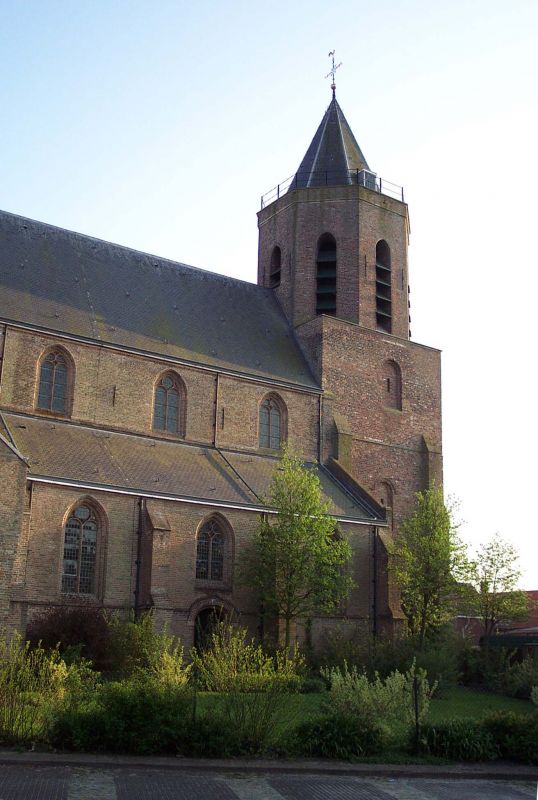 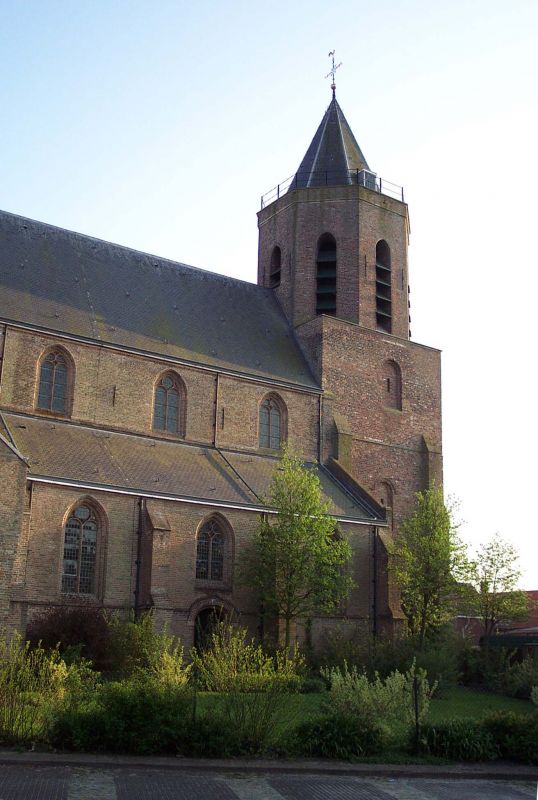 